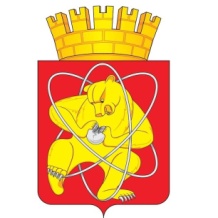      04.04. 2022                                                                                                                                             № 122Иг. ЖелезногорскОб исключении объектов из Реестрабесхозяйного имущества	Руководствуясь Гражданским кодексом Российской Федерации, Федеральным законом от 06.10.2003 № 131-ФЗ «Об общих принципах организации местного самоуправления в Российской Федерации», Уставом ЗАТО Железногорск, решением Совета депутатов ЗАТО г. Железногорск            от 27.05.2010 № 4-12Р «Об утверждении Порядка принятия в муниципальную собственность бесхозяйного имущества, находящегося на территории ЗАТО Железногорск»,  на основании решения Железногорского городского суда            от 29.12.2021 по делу № 2-2711/2021, ПОСТАНОВЛЯЮ:Исключить из Реестра бесхозяйного имущества объект движимого имущества -  благоустройство нежилого здания, расположенное по адресу: Российская Федерация, Красноярский край, Городской округ ЗАТО город Железногорск, Железногорск город, территория вокруг здания пр–кт Курчатова, зд. 48А с момента вступления в законную силу решения суда о признании права муниципальной собственности.2. Комитету по управлению муниципальным имуществом Администрации ЗАТО г. Железногорск (О.В. Захарова) организовать работу по приему в Муниципальную казну ЗАТО Железногорск имущества, указанного пункте 1 настоящего постановления.	3. Управлению внутреннего контроля Администрации ЗАТО                          г. Железногорск   (Е.Н. Панченко) довести настоящее постановление до сведения населения через газету «Город и горожане».	4. Отделу общественных связей Администрации ЗАТО г. Железногорск    (И.С. Архипова) разместить настоящее постановление на официальном сайте городского округа  «Закрытое административно-территориальное образование Железногорск Красноярского края» в информационно-телекоммуникационной сети «Интернет».	5. Контроль над исполнением настоящего постановления возложить на первого заместителя Главы ЗАТО г. Железногорск  по жилищно-коммунальному хозяйству  А.А. Сергейкина.	6. Настоящее постановление вступает в силу с момента его подписания.Глава ЗАТО г. Железногорск                     	                                    И.Г. Куксин